NORTHFLEET SCHOOL FOR GIRLS CO-OPERATIVE LEARNING TRUST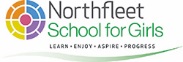 JOB DESCRIPTIONPost:			Exam InvigilatorReporting To:		Examination and Assessment Officer Post Level:		Casual Relief RatePURPOSE OF JOB:To conduct examinations in accordance with the Joint Council for Qualifications (JCQ), awarding body and Northfleet School for Girls regulations and instructions To have a key role in upholding the integrity and security of the examination/assessment process MAIN DUTIES/ACCOUNTABILITIES:Before ExamsReport to and be briefed by the exams officer 30 minutes prior to each exam sessionKeep confidential exam question papers and materials secure before, during and after examsEnsure exam rooms are set up according to the requirementsEnsure that no inappropriate items are brought into exam room such as mobile phone, revision notes or other paperwork unless told otherwiseAdmit candidates into exam rooms under formal exam conditionsIdentify candidates and seat candidates according to the required arrangementsDistribute the correct question papers and exam materials to candidatesInstruct candidates in the conduct of their exams Deal with candidate questionsStart examsDuring ExamsSupervise and observe candidates at all times and be vigilant throughout examsKeep disruption in exam rooms to a minimumDeal with emergencies or irregularities effectivelyRecord/report any incidents, disruption or irregularitiesComplete attendance registersDeal with candidate questions according to the regulations Do not help candidates in any way with question papersAfter ExamsInstruct candidates in finishing their exams and collect exam scripts and exam materialsDismiss candidates from the exam roomCheck candidates’ names on scripts, match the details on the attendance registerSecurely return all exam scripts and exam materials to the Examination and Assessment OfficerOther Duties: To sign the centre’s confidentiality declarationUndertake training, update and review sessions as required (prior to invigilating any exam in a new academic year)Undertake relevant online invigilator training and assessment for that academic yearUndertake, where required and where able, other duties requested by the Examination and Assessment Officer, for example:centre supervision of exam timetable clash candidates between exam sessionsfacilitating access arrangements for candidates, for example as a reader, scribe etc. (full training will be provided)other exams-related administrative tasks including maintaining question paper security by supporting the ‘second pair of eyes check’To assist in other activities as may reasonably be requested by the centre from time to timeNote:The above responsibilities are subject to the standards, general duties and responsibilities contained in the statement of Conditions of Employment, having due regard to the requirements of the National Curriculum, the school’s aims, objectives and schemes of work and any policies of the Governing Body.This job description is not necessarily a comprehensive definition of the post.  It will be reviewed and may be subject to modification or amendment at any time after consultation with the post holder.Organisation:HeadteacherAssistant Headteacher – CurriculumExamination Assessment OfficerExam InvigilatorPERSON SPECIFICATION:An ideal candidate will:Be educated to at GCSE level with good numeracy and literacy skillsBe reliable, flexible and readily available during exam periodsHave effective communication and interpersonal skillsBe organised and able to give instructionBe a confident and reassuring presence for candidates in the exam roomWork well as part of a team and able to use own initiativeHave experience of / enjoy working with young peopleGeneral RequirementsExperience of invigilation is not required as training in the role and duties of an invigilator will be providedInvigilators are required to declare if they have invigilated previously and whether they have any current maladministration/malpractice sanctions applied to themInvigilators are required to confirm their availability in advance of main exam periodsInvigilators must confirm the confidentiality and security requirements surrounding the invigilation process are known, understood, and will be followed at all timesSigned (Postholder):  	   			______             Date:  				Signed: (Line Manager): 					Dated:  			 